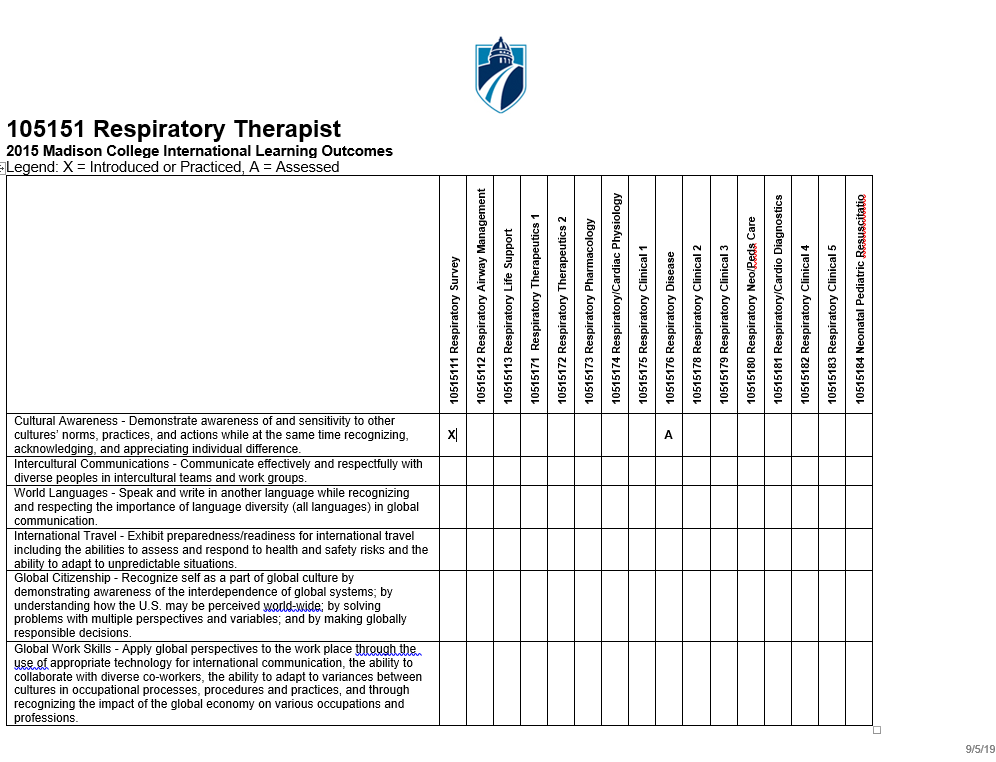  Madison College10-515-176 Respiratory DiseaseOutline of InstructionCourse InformationCourse CompetenciesRespiratory Disease, 2019 SyllabusInstructor:  Patty Montgomery		Email: pmontgomery@madisoncollege.eduOffice Location: Room 202, Health BuildingOffice Hours: By appointmentTelephone: 608.246.6698	Course InformationCourse #:	10-515-176	Section:		30673Session: 		16 weeksDays/Times:	Hybrid course: meet face to face on Fridays from 1030-1220 (unless otherwise noted).  All other “meetings” are online	 Campus:		TruaxRoom:		272 (unless otherwise noted)	Description: 	Exploration of signs, symptoms, causes, progression, and treatment of obstructive, restrictive and infectious diseases or disorders of the body that affect the respiratory system. We will also discuss Cultural Competence and Awareness in Health Care. Credits: 		3	Instruction Mode: Hybrid course.  Weekly online assignments detailed in syllabusPre-requisites: 	10-515-175. Corequisites: 10-515-177, 10-515-178, and 10-515-179Textbook: 	Egan’s Fundamentals of Respiratory Care, 11th editionSupplies:  	Reliable internet connection and deviceCompetencies: 	Refer to the Outline of Instruction, found at:https://outline.madisoncollege.edu/courses/10515176Student ExpectationsAcademic Integrity Plagiarism, cheating and collusion are prohibited at Madison College.  Plagiarism is defined as passing of another person’s work as your own.  Students who fail to observe these standards are subject to disciplinary action.  *The published Academic Misconduct policy is found here: https://madisoncollege.edu/academic-integrityWithdrawal Policy  If a situation arises that prevents successful completion of this course, it is your responsibility to formally withdraw from this course. To add or drop a class, visit: https://madisoncollege.edu/add-drop-classesAttendanceYou are expected to attend class and be punctual.  If you are unable to attend class, you should contact your instructor prior to the beginning of class via phone or email.  Failure to do so will reflect poorly on your attendance record and could influence your grade in this course.Class ParticipationIt is your responsibility to actively participate in each course. You are expected to participate in this course by asking questions, answering questions, and participating in class activities and discussions. Activities will be designed and focused on appropriate issues as related to the current course topic. This class demands that the student be self-motivated and self-disciplined. You are responsible to keep up with the schedule, assignments, and quizzes/exams. Submitting WorkAll assignments must be completed and submitted by the deadline stated for that assignment.  Assignments/quizzes that are submitted after the due date will be penalized by 50% of the total points earned, with a maximum of 3 (three) late assignments accepted. More than 3 late assignments will result in a required meeting with the faculty member. Work must be submitted on time as stated either in the syllabus or by the instructor.  Quizzes/assignments that are missed/late must be arranged for make-up within one week (after 1 week, a zero will be given), according to the RT Program Policy on Grading, posted in Blackboard for every RT course policy (waived if prior arrangements have been made or in case of an emergency).  No late work will be accepted for the final assignment, Quiz 5.ProfessionalismAll students in this course will be graded on Professionalism.  You will be given 30 points toward Professionalism at the beginning of this course.  1 point will be deducted from this score for each act of unprofessional behavior (tardy, unexcused absence, cell phone use in class, etc.). Please see Bb for more explanations and information regarding professionalism. Professionalism in the classroom is taught so that you are more prepared for expectations in the workplace.  Reset PolicyOnline assignments/quizzes will be reset a maximum of two times.  After that, a reset will be granted for zero points. Please refer to the “technical assistance” statement in this document.  Technology ExpectationsStudent Email:  Madison College offers a student e-mail account for all students.  You are responsible for monitoring your student e-mail account.  Use of Electronic DevicesYou are welcome to use laptops, cell phones, and other forms of technology within the classroom.  However, they should only be used for completing classroom activities.  You are not allowed to send or receive texts or calls that do not pertain to the class.  If you are expecting a call that you must take, notify me before the session starts, set your phone to vibrate, and leave the room to take the call.
I reserve the right to confiscate technological devices that are not being used for classroom activities.  You will receive them back at the end of the session.Technical Assistance:  Technology resources are available for students. See the college website. If you experience problems with your computer, call the computer help desk at (608) 243-4444 or toll-free at (866) 277-4445. Class Cancellation:  Besides local radio stations and the Madison College website, students can call the hotline to inquire about weather related school closings: (608) 246-6606.  Blackboard: A Blackboard course site is accessible for this class. You may access it through the Blackboard Site.Blackboard Student Support information: Visit the college support page. Blackboard Outages: Madison College does its best to keep Blackboard up and running. However, despite our best efforts, online courses may go down unexpectedly. If you cannot access the course, contact the student help desk.CommunicationI will communicate with you via college email and Blackboard.  Announcements will be posted frequently on the Announcement Page or communicated via e-mail. You should check the Announcement Page and your e-mail regularly in order to access course related announcements.I will be checking e-mail regularly in order to access communications from students and will typically respond to communications within 24-48 business hours.Grading Final Grades at Madison College are issued as letter grades as follows: A=4.0, AB=3.5, B=3.0, BC=2.5, C=2.0, D=1.0, F=0. It is each instructor’s decision to set standards for what the final letter grades equates to in points and/or percentages. RT Program Grading Scale:  In order to continue in the Respiratory Therapist Program, you must achieve a grade of C (≥ 75%) or better in this course.  Final grades will not be rounded.  The program grading scale is as follows:Student SupportOverview of all Student ServicesTutoring Services   Counseling Services Career and Employment Resources Student Writing Center LibraryEmergency Preparedness GuideAccessibility Statement*Madison College welcomes students with disabilities into the College’s educational programs. Every Madison College campus has Disability Resource Services available for students with disabilities. The Disability Resource Services website provides specific information related to accommodations for disability-related barriers. For further information, please visit https://madisoncollege.edu/disability-resource-services, call 608-246-6716 (Students who are deaf should use relay) or email DRStransition@madisoncollege.edu.In order to receive consideration for reasonable accommodations for your disability, you must contact the Disability Resource Services office at the campus where you are officially enrolled. If approved for accommodations, Disability Resource Services will provide you with an accommodation plan. Please share your accommodation plan with me and discuss your approved accommodations as early in my class as possible. If you feel your accommodation needs are not being met, please inform me or Disability Resource Services as soon as possible. Inclusion StatementThis class will be a safe and affirming learning space for all students, regardless of age, race, ethnicity, citizen status, gender, sex, sexual orientation, parental status, religion, ability, or socioeconomic status. As an instructor, I pledge to respect all students based upon these factors, including the use of preferred names and pronouns, and encourage open communication. Students are welcome and encouraged to share any/all viewpoints relevant to course material, and respectful, relevant debate is encouraged, provided all materials for the day can still be covered.AssignmentCULTURAL COMPETENCE AND AWARENESS IN HEALTH CARECultural competence is defined as the ability of providers and organizations to effectively deliver health care services that meet the social, cultural, and linguistic needs of patients. Individual values, beliefs, and behaviors about health and well-being are shaped by various factors such as race, ethnicity, nationality, language, gender, socioeconomic status, physical and mental ability, sexual orientation, and occupation. Cultural competence in health care is broadly defined as the ability of providers and organizations to understand and integrate these factors into the delivery and structure of the health care system. The goal of culturally competent health care services is to provide the highest quality of care to every patient, regardless of race, ethnicity, cultural background, English proficiency or literacy (1).If the providers, organizations, and systems are not working together to provide culturally competent care, patients are at higher risk of having negative health consequences, receiving poor quality care, or being dissatisfied with their care (1). Watch this short video explaining the importance of cultural awareness in health care and its direct relationship to patient satisfaction: https://www.youtube.com/watch?v=E4k8YWqkjqoCulture shapes responses to illness and treatment. These responses guide the level and progress of recovery. Knowledge of the patient's culture and sensitivity to its basic premises is imperative for quality treatment and recovery (3). Cultural sensitivity for those working in health care can be viewed as being “sensitive to the ways in which community members' values and perceptions about health care differ from his or her own”.  With the world population continually growing and the percentage of minorities steadily increasing, the importance of cultural sensitivity is in critical need of attention. Future health care providers are currently being trained in the subject of diversity. Yet, this diversity training is equally important for current practitioners. Gany and Thiel de Bocanegra emphasise that “even brief training in cultural sensitivity can improve continuity of care and patient satisfaction” (3). Culturally competent health care, requires that the health professional be sensitive to the differences between groups, to the differences in outward behavior, and also to the attitudes and meanings attached to emotional events such as depression, pain, and disability. This model is used to improve the quality of care by recognizing culture's influence (3). A person's culture and ethnicity determine how he/she perceives the world and its contents. Growth and development in a certain atmosphere set the stage for the values and beliefs someone will have throughout his or her life. These different environments give each person a unique “web”.  Within this web are the reasons people interpret the world differently and assign meaning to events and ideas that others would not. This web contributes to who people are as individuals. Not only does it consist of having a particular type of hair, eye shape, and skin color, but includes experiences such as being comforted and feeling secure (3). Labeling and generalizing those who are different, based on global and ignorant stereotypes are major contributors to the problem of being culturally uneducated.  We are not suggesting that knowing something about a particular culture would result in knowing all about how a member of that culture thinks. Instead, we are encouraging health care providers to look more deeply at, and be more sensitive to, the range of factors that play a role in the recovery process (3). It is a fact of life that prejudice and bias exist. Those who deny it are most afflicted. Identifying and recognizing this will help control its expression. To accomplish cultural awareness effectively “the health care professional must first understand his or her own cultural background and explore possible biases or prejudices toward other cultures”.  Upon close examination of prejudice, bias, and their sources, it appears that fear is the foundation. Work to overcome these fears; education will facilitate the process (3). Cultural sensitivity and awareness checklist (4):Communication method *Identify the patient’s preferred method of communication. Make necessary arrangements if translators are needed.Language barriers*Identify potential language barriers (verbal and non-verbal). List possible compensations.Cultural identification *Identify the patient’s culture. Contact your organization’s culturally specific support team (CSST) for assistance.Comprehension*Double-check: Does the patient and/or family comprehend the situation at hand?Beliefs *Identify religious/spiritual beliefs. Make appropriate support contacts.Trust*Double-check: Does the patient and/or family appear to trust the caregivers? Remember to watch for both verbal and non-verbal cues. If not, seek advice from the CSST.Recovery*Double-check: Does the patient and/or family have misconceptions or unrealistic views about the caregivers, treatment, or recovery process? Make necessary adjustments.Diet*Address culture-specific dietary considerations.Assessments*Conduct assessments with cultural sensitivity in mind. Watch for inaccuracies.Health care provider bias*Always remember, we all have biases and prejudices. Examine and recognize yours.True cultural awareness involves: Openness to learning and a positive orientation to new opportunities, ideas, and ways of thinking. Tolerance for ambiguity and unfamiliarity.Respect for and appreciation of personal and cultural differences.Empathy and the ability to see multiple perspectives.Self-awareness and self-esteem about one’s own identity and culture.Recognizing and reducing care disparities in the patient populationPromoting inclusion of all community membersDecreasing barriers that slow progressSkillPlease visit this Kahn Academy site to get a better understanding of culture and society (2):https://www.khanacademy.org/test-prep/mcat/society-and-culture/culture/a/cultural-relativism-articlePay close attention to: 	-Cultural Relativism Article	-Practice culture questions	-Culture and Society	-Overview of Culture	-Evolution of Human CulturePlease view this video about Culture, Language and Health Literacy: https://www.hrsa.gov/cultural-competence/index.htmlPlease view this site and read about dealing with patients with different cultures: https://nurse.org/articles/how-to-deal-with-patients-with-different-cultures/This is a video that depicts two ways in which to deal with a patient and his son. Please view the video and reflect on its lesson:  https://www.youtube.com/watch?v=QKDMxLZHhPAPlease view this Guide to Cultural Awareness  prior to completing your assignment. References:Hpi.georgetown.eduhttps://www.khanacademy.org/test-prep/mcat/society-and-culturehttps://jme.bmj.com/content/28/3/143https://www.ncbi.nlm.nih.gov/pmc/articles/PMC1733575/pdf/v028p00143.pdfSelf AssessmentIn your own words, explain what these words mean to you:CultureEthnicityDiversityDescribe a cultural attribute of yours that you feel is unique. How would you like others to be sensitive to that attribute?How do you feel that becoming Culturally Competent and Aware will make you a better practitioner and individual? People often consider eye contact as a sign of honesty and interest in conversation, but some cultures view direct eye contact as a sign of disrespect.TrueFalseList 3 ways in which you feel prepared to be culturally competent in the clinical setting and why.A.B. C. DescriptionExploration of signs, symptoms, causes, progression, and treatment of diseases or disorders of the body that affect the respiratory cardiopulmonary system. Emphasis is placed on promotion of evidence-based practice using established clinical practice guidelines and published research for its relevance to patient care.Total Credits31.Interpret results of simple spirometryAssessment Strategiesin an oral, written, or graphical response to scenarios and/or questionsCriteriaYour performance will be successful when:you differentiate between acceptable and unacceptable spirometry tracings according to quality standardsyou relate tracings to pathophysiologyyou recognize normal spirometry values you assess response to therapeutic interventions based on simple spirometry datayou relate predicted values based on diverse patient populations  2.Evaluate radiologic/ultrasonic diagnostic procedures of the chestAssessment Strategiesin an oral, written, or graphical response to scenarios and/or questionsCriteriaYour performance will be successful when:you perform a systematic identification of the chest radiographyou recognize the need for alternative medical imaging procedures (e.g. Ultrasound, CT, PET, MRI, Echocardiography and ventilation/perfusion scan) you identify abnormalities related to disease processes or traumatic chest injuryyou differentiate various radiographic viewsyou identify and differentiate extraneous objects on the chest filmyou identify the presence and position of any artificial airways or catheters3.Analyze signs and symptoms, etiology, pathogenesis, and treatment for neoplastic lung diseases/disordersAssessment Strategiesin an oral, written, or graphical response to scenarios and/or questionsCriteriaYour performance will be successful when:you explain the signs and symptoms of disease and/or disorderyou identify the respiratory therapist's role in disease management to include prevention, diagnosis, and treatment of the disease and/or disorder (add to 4-10)you formulate a respiratory therapy care plan appropriate to the disease and/or disordersyou recommend further diagnostic studies and therapeutic interventionsyou explain etiology and pathogenesis of the disease and/or disordersyou summarize progression of the disease and/or disordersyou compare and contrast the various neoplastic lung disease and/or disorders4.Analyze signs and symptoms, etiology, pathogenesis, and treatment for acute traumaAssessment Strategiesin an oral, written, or graphical response to scenarios and/or questionsCriteriaYour performance will be successful when:you explain the signs and symptoms of traumatic injuryyou identify the respiratory therapist's role in prevention, diagnosis, and treatment of traumatic injuryyou formulate a respiratory therapy care plan appropriate to the traumatic injuryyou recommend further diagnostic studies and therapeutic interventionsyou explain etiology and pathogenesis of the traumatic injuryyou summarize progression of the traumatic injuryyou compare and contrast the various acute traumatic injuries (e.g. near drowning, smoke inhalation, head injury, spinal cord injury, chest injury)5.Analyze signs and symptoms, etiology, pathogenesis, and treatment for neuromuscular diseases/disordersAssessment Strategiesin an oral, written, or graphical response to scenarios and/or questionsCriteriaYour performance will be successful when:you explain the signs and symptoms of disease and/or disorderyou identify the respiratory therapist's role in prevention, diagnosis, and treatment of the disease and/or disorderyou formulate a respiratory therapy care plan appropriate to the disease and/or disordersyou recommend further diagnostic studies and therapeutic interventionsyou explain etiology and pathogenesis of the disease and/or disordersyou summarize progression of the disease and/or disordersyou compare and contrast the various neuromuscular diseases and/or disorders6.Analyze signs and symptoms, etiology, pathogenesis, and treatment for cardiovascular diseases/disordersAssessment Strategiesin an oral, written, or graphical response to scenarios and/or questionsCriteriaYour performance will be successful when:you explain the signs and symptoms of disease and/or disorderyou identify the respiratory therapist's role in prevention, diagnosis, and treatment of the disease and/or disorderyou formulate a respiratory therapy care plan appropriate to the disease and/or disordersyou recommend further diagnostic studies and therapeutic interventionsyou explain etiology and pathogenesis of the disease and/or disordersyou summarize progression of the disease and/or disordersyou compare and contrast the various cardiovascular diseases and/or disorders7.Analyze signs, symptoms, etiology, pathogenesis and treatment for obstructive lung diseasesAssessment Strategiesin an oral, written, or graphical response to scenarios and/or questionsCriteriaYour performance will be successful when:you explain the signs and symptoms of disease and/or disorderyou identify the respiratory therapist's role in prevention, diagnosis, and treatment of the disease and/or disorderyou formulate a respiratory therapy care plan appropriate to the disease and/or disordersyou recommend further diagnostic studies and therapeutic interventionsyou explain etiology and pathogenesis of the disease and/or disordersyou summarize progression of the disease and/or disordersyou compare and contrast the various obstructive lung diseases and/or disorders8.Analyze signs, symptoms, etiology, pathogenesis and treatment for restrictive lung diseasesAssessment Strategiesin an oral, written, or graphical response to scenarios and/or questionsCriteriaYour performance will be successful when:you explain the signs and symptoms of disease and/or disorderyou identify the respiratory therapist's role in prevention, diagnosis, and treatment of the disease and/or disorderyou formulate a respiratory therapy care plan appropriate to the disease and/or disordersyou recommend further diagnostic studies and therapeutic interventionsyou explain etiology and pathogenesis of the disease and/or disordersyou summarize progression of the disease and/or disordersyou compare and contrast the various restrictive lung diseases and/or disorders9.Analyze signs, symptoms, etiology, pathogenesis and treatment for infectious lung diseasesAssessment Strategiesin an oral, written, or graphical response to scenarios and/or questionsCriteriaYour performance will be successful when:you explain the signs and symptoms of disease and/or disorderyou identify the respiratory therapist's role in prevention, diagnosis, and treatment of the disease and/or disorderyou formulate a respiratory therapy care plan appropriate to the disease and/or disordersyou recommend further diagnostic studies and therapeutic interventionsyou explain etiology and pathogenesis of the disease and/or disordersyou summarize progression of the disease and/or disordersyou compare and contrast the various infectious lung diseases and/or disorders10.Analyze signs, symptoms, etiology, pathogenesis, and treatment for sleep disordered breathingAssessment Strategiesin an oral, written, or graphical response to scenarios and/or questionsCriteriaYour performance will be successful when:you explain the signs and symptoms of disease and/or disorderyou identify the respiratory therapist's role in prevention, diagnosis, and treatment of the disease and/or disorderyou formulate a respiratory therapy care plan appropriate to the disease and/or disordersyou recommend further diagnostic studies and therapeutic interventionsyou explain etiology and pathogenesis of the disease and/or disordersyou summarize progression of the disease and/or disordersyou compare and contrast the various sleep related breathing disorders11.Cultural Awareness (Madison College ILO 2015)Assessment StrategiesWritten AssignmentCriteriaDemonstrate awareness of and sensitivity to other cultures’ norms, practices and actions while at the same time recognizing, acknowledging and appreciating individual differences.Letter Grade   % AttainedA94-100AB90-93B85-89BC80-84C75-79D70-74F<70DateTopic  Readings & AssignmentsWeek 19/6Review of course content/syllabusReview Bedside Assessments & Clinical/Lab DataEgan Chs. 16 & 17Questions due 9/10 by 10pm(Found in “Assignments” in Bb)Week 29/13Pulmonary Function TestingEgan Ch. 20Questions due 9/17 by 10pmWeek 39/20Emphysema & Chronic BronchitisEgan Ch. 25COPD Clinical Simulation (Persing)(#2: Phil Brown)Due Fri 10/4 at beginning of classQuiz 1 due 9/24 by 10pm Week 49/27Chest X-Ray Interpretation, Rm 170B at 0830Guest Lecturer: Dr. John Schilling**Madison College RT Program Medical Director*Egan Ch. 21Review CXR Links on BbCXR assignment due 10/1 by 10pmWeek 510/4Chest X-Ray Interpretation (continued)Rm 170B at 0830Guest Lecturer: Dr. John Schilling See above10/4Cultural Competence and Awareness in Health CareOnline assignmentDue 10/8 by 10 pmAdditional content contained in BbWeek 610/11Asthma & BronchiectasisEgan Ch. 25Asthma questionsDue 10/15 by 10pmWeek 710/18Pulmonary InfectionsEgan Ch. 24Questions due 10/22 by 10pm (T)Quiz 2 due 10/23 by 10pm (W)Week 810/25Fungal InfectionsCase Study Questions Due 10/29 by 10pmWeek 911/1Lung Cancer & Interstitial Lung DiseaseEgan Chs. 31 & 26Questions due 11/5 by 10pmWeek 1011/8Cystic FibrosisGuest Lecturer: Rhonda Yngsdal-KrenzAMFAM Children’s Hospital RT SupervisorEgan pgs. 705-708Prepare one question for speakers, place in Discussion Board by 11/7Quiz 3 due 11/12 by 10pm Week 1111/15Pleural DiseasesEgan Ch. 27Questions due 11/19 by 10pmWeek 1211/22Pulmonary Vascular DiseaseEgan Ch. 28Questions due 11/26 by 10pmQuiz 4 due 11/27 by 10pmWeek 1311/29Disorders of Sleep *Online*THANKSGIVING HOLIDAY!Egan Ch. 33Week 1412/6Acute Respiratory Distress Syndrome, Acute Lung Injury, Pulmonary Edema &Multiple System Organ FailureEgan Ch. 29Questions due 12/10 by 10pmWeek 1512/13Neuromuscular and Other Diseases of the Chest WallEgan Ch. 32Neuromuscular Clinical Sim (#4: Renee Sanders)Due 12/18 at beginning of classWeek 16Quiz 5 (final) due by midnight on 12/19 